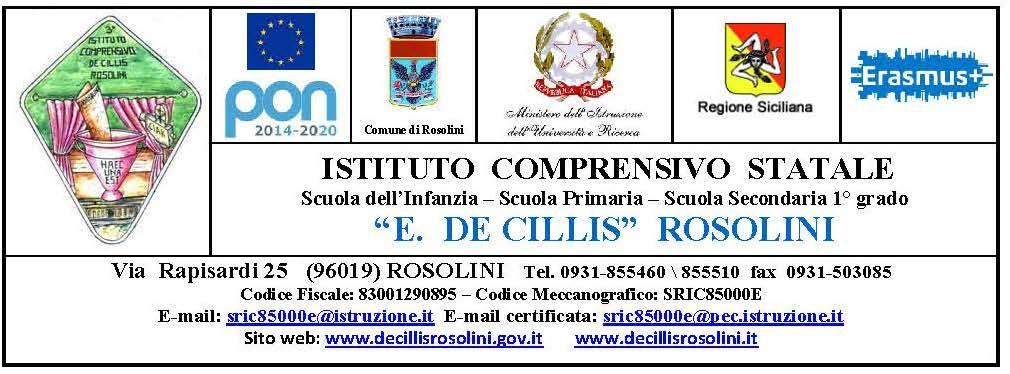 Relazione Finale DisciplinareScuola Primaria. Anno scolastico 2021/22INSEGNANTE:CLASSE:DISCIPLINA:PRESENTAZIONE E CONSIDERAZIONI FINALI RELATIVE ALLA CLASSE.La classe è composta da:______MASCHI, _____ FEMMINE, ______ALUNNI CON HANDICAP, _______BES E DSAEvoluzione della classe, comportamenti abituali? (scrivere si o no)Assiduità nella frequenza:Puntualità:Rispetto dei regolamenti:Pertinenza degli interventi durante le lezioni:Altro: (specificare)Atteggiamenti verso il lavoro scolastico? (scrivere si o no)Puntualità nelle consegne:Qualità della partecipazione alle attività scolastiche:Risposta alle indicazioni metodologiche:Altro: Modalità relazionali? (scrivere si o no)Rapporti interpersonali:Rispetto degli altri:Disponibilità alla collaborazione:Atteggiamenti di solidarietà:Capacità degli alunni di autovalutarsi? (scrivere si nella risposta scelta)         Scarso:                   Poco:                   Abbastanza:                     Molto:Capacità degli alunni di gestire il lavoro scolastico autonomamente e perseverare nel proseguimento degli obiettivi? (scrivere si nella risposta scelta)         Scarso:                       Poco:                     Abbastanza:                      Molto:Situazione conclusiva della classeLivello della classe? (scrivere si nella risposta scelta)          Alto:                     Medio-Alto:                 Medio:                  Medio-Basso:                 Basso:Tipologia della classe? (scrivere si nella risposta scelta)      Vivace:               Tranquilla:                Poco collaborativa:           Passiva:               Problematica:Profitto medio della classe? (scrivere si nella risposta scelta)         Soddisfacente:                 Solo in parte soddisfacente:                Corrispondente alle aspettative:       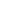 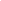 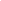          Non corrispondente alle aspettative:                Superiore alle aspettative: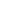 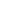 Obiettivi raggiunti e profittoGli obiettivi fissati si sono dimostrati? (scrivere si nella risposta scelta)          Aderenti:                        Aderenti solo in parte:                          Non aderenti: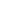 Gli obiettivi fissati sono stati? (scrivere si nella risposta scelta)      Parzialmente raggiunti:               Sufficientemente raggiunti:              Completamente raggiunti:Le fasce di livello? (scrivere si nella risposta scelta)       Non hanno subito cambiamenti:                   Hanno subito cambiamenti:Le fasce di livello sono state individuate attraverso? (scrivere si nella risposta scelta)     Prove oggettive e non:                                  Griglie di osservazione appositamente predisposte: 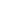 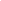      Percorso seguito durante l’anno:              Altro (specificare)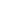 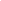 In relazione ai diversi livelli di partenza e alle capacità individuali, gli obiettivi della disciplina sono stati raggiunti in modo:AVANZATO per _________ alunniINTERMEDIO per _______  alunniBASE per ____________  alunni IN FASE DI PRIMA ACQUISIZIONE  per _________ alunniCasi particolari (indicare alunni, motivazioni e cause)*Legenda Motivazioni: A) gravi difficoltà di apprendimento; B) difficoltà linguistiche (stranieri); C) disturbi comportamentali; E) altro.                                                                                                                                                                         ** Legenda presumibili cause: 1) ritmi di apprendimento lenti; 2) situazioni familiare difficile; 3) motivi di salute; 4) svantaggio socio-culturale; 5) scarsa motivazione allo studio; 6) difficoltà di relazione con coetanei e/o gli adulti.________________________________________________________________________________________________________________________________________________________________Programma effettivamente svoltoLa programmazione presentata all’inizio dell’anno ha subito alcune variazioni/integrazioni? (scrivere si o no):Variazione nei contenuti? (scrivere si o no se si risponde si specificare cosa):Variazione nelle metodologie didattiche? (scrivere si o no se si risponde si specificare quale):Variazione nei criteri di valutazione? (scrivere si o no se si risponde si specificare quale):Progetti extracurricolari attivati? (scrivere si o no se si risponde si specificare quale):Tematiche speciali svolte? (scrivere si o no se si risponde si specificare quale):Recupero rinforzo potenziamento? (scrivere si o no)Queste attività hanno previsto una serie di operazioni didattiche volte a porre gli allievi, che si trovano momentaneamente in una situazione di svantaggio, in condizione di colmare il dislivello creatosi e ad ampliare le competenze per gli altri.      Lavori personalizzati per fasce di livello:                            Attività extracurricolari: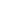 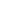      Corsi di recupero disciplinari:                                              Attività di ampliamento: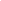 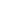       Intervento dell’insegnante d’appoggio:                       Adesione a progetti particolari: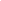 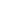       Altro:specificare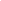 Gli interventi di recupero/potenziamento hanno avuto una ricaduta? (scrivere si nella risposta scelta)     Significativa:                  Accettabile:                  Modesta:                Non ancora adeguata:Strategie e strumenti didattici:______________________________________________________________________________Metodologie didattiche adottate:________________________________________________________________________________Strumenti e sussidi utilizzati:________________________________________________________________________________Modalità di verifiche adottate:________________________________________________________________________________Criteri per la valutazione finale adottati:________________________________________________________________________________Rapporti scuola famiglia?La comunicazione con le famiglie si è realizzata con le seguenti modalità: (scrivere si nella risposta scelta)     Colloqui programmati:                             Comunicazioni scritte sul diario personale degli alunni: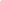 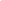      Convocazione straordinaria dei genitori per colloqui individuali:      Comunicazioni telefoniche:     Comunicazioni tramite lettere :                               Altro:specificare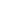 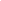 Rosolini ________________                                                                                                                                                                                              L’insegnante                                                                                                                            _____________________